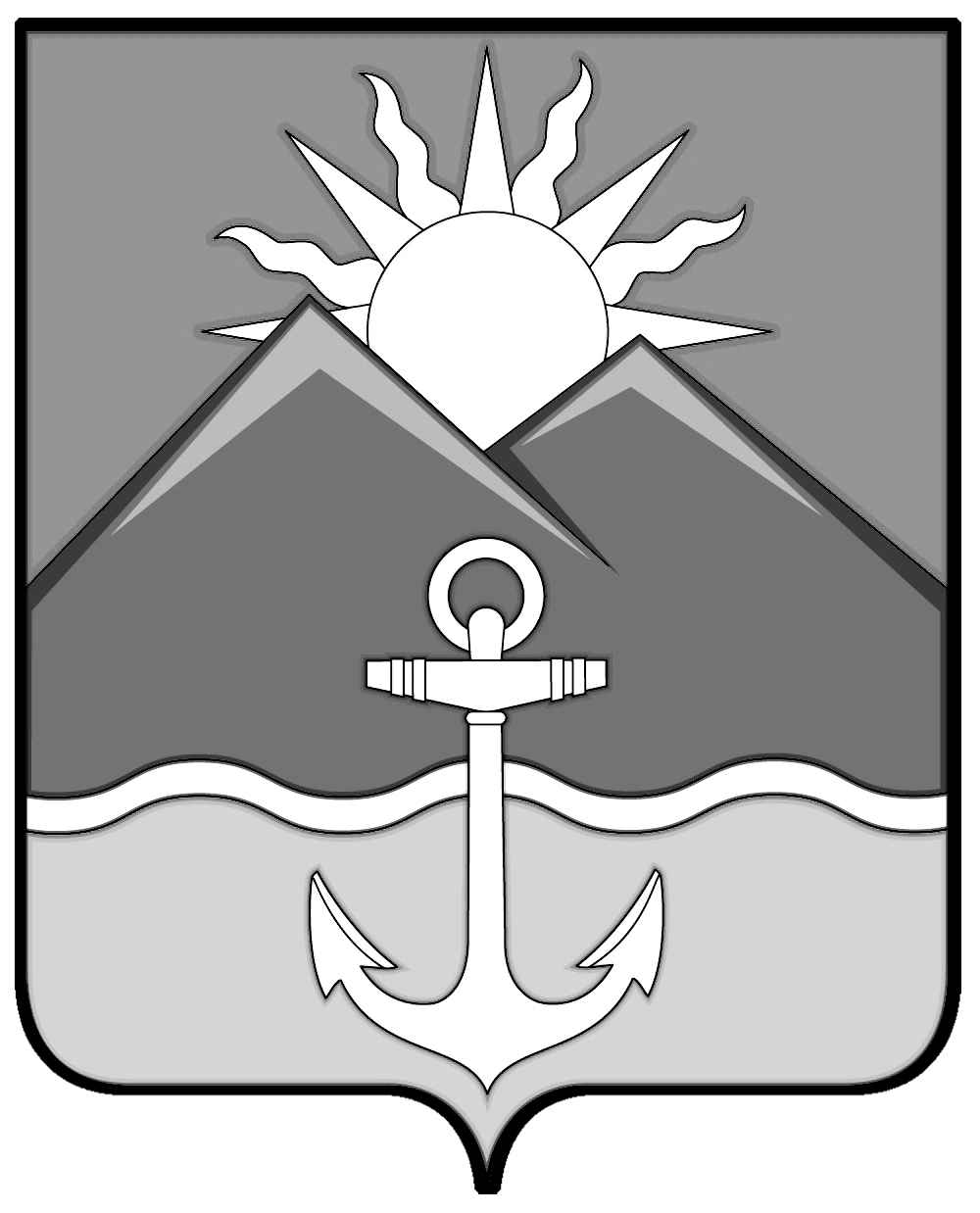 ДУМА ХАСАНСКОГО МУНИЦИПАЛЬНОГО РАЙОНАРЕШЕНИЕ                                                          пгт Славянка29.05.2019                                              				                                  № 68Рассмотрев инициативу главы Хасанского муниципального района о согласовании передачи муниципального имущества, находящегося в собственности Хасанского муниципального района, по концессионному соглашению, в соответствии с  Федеральным законом от 06.10.2003 № 131-ФЗ «Об общих принципах организации местного самоуправления в Российской Федерации», пунктом 4.4. подпункта 4.4.2 Нормативного правового акта от 01.11.2011 № 118-НПА «О порядке управления и распоряжения имуществом, находящимся в муниципальной собственности Хасанского муниципального района, Уставом Хасанского муниципального района	Дума Хасанского муниципального районаРЕШИЛА:           1.Согласовать передачу муниципального имущества, находящегося всобственности Хасанского муниципального района, по концессионному соглашению, согласно приложению.             2.  Настоящее решение вступает в силу со дня его принятия.Председатель Думы                                                                                В.П.ИльинаПриложениек решению Думы Хасанскогомуниципального районаот 29.05.2019 № 68Перечень объектов водоснабжения, водоотведения, находящихся в собственности Хасанского муниципального районаО согласовании передачи муниципального имущества, находящегося в собственности Хасанского муниципального района, по концессионному соглашениюп/пНаименование имуществаМесторасположение имущества1Сети водоснабжения наружные протяженностью 2299 п. мс. Барабаш, ул. Рыбозавод2Сети наружные горячего водоснабжения протяженностью 2079,4 п. мс. Барабаш, ул. Рыбозавод3Канализационные сети наружные протяженностью 1331,4 п. мс. Барабаш, ул. Рыбозавод4Насосная станция площадь 12,8 кв.мс. Барабаш, ул. Рыбозавод, 7-б5Башня водонапорная объем 20 куб. м с. Барабаш, ул. Рыбозавод, 7-а